Vilkår og betingelser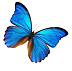 Arrangement og leie av lokaler: Bestillinger av lokaler betales via faktura etter avtale. Arrangement betales ved frammøte ved Vipps, kort eller kontant.Nettbutikk: Varekjøp kan betales med kort og med utsendt faktura. Varer kan også bestilles og hentes i butikken. Ved frammøte i butikken betales varene direkte på Sola Helsefarm, enten med Vipps, kort eller kontant.Forsendelse: Varer som bestilles på nettet, vil bli sendt i posten når bestillingen mottas. Dersom varen ikke er på lager, vil vi melde fra når den er tilgjengelig igjen. Angrefrist: Det er 14 dagers angrerett på varer bestilt hos oss. Dersom du angrer kjøpet, må du gi melding til oss innen 14 dager fra dagen varen er mottatt. Meldingen kan gis på epost eller telefon, og varen returneres så snart som mulig. Varer som er uåpnet og uten skade, kan returneres til Sola Helsefarm AS, Stangelandsvegen 60, 4051 Sola. Avsender betaler da frakten selv. Ved mottak av returen, vil vi betale tilbake pengene til en konto du oppgir.Dersom varen er skadet ved mottak må dette dokumenteres ved hjelp av bilde, og varen kan returneres til oss, Sola Helsefarm AS, Stangelandsvegen 60, 4051 Sola. Vi betaler da for frakten og du vil få ny vare tilsendt.Klager og reklamasjon: Sola Helsefarm AS forhandler varer med høy kvalitet og eventuelle klager på selve produktene må meldes til oss på post@solahelsefarm.no så snart mangelen oppdages. KONFLIKTLØSING:Klager rettes til selger innen rimelig tid. Partene skal forsøke å løse eventuelle tvister i minnelighet. Dersom dette ikke lykkes, kan kjøperen ta kontakt med Forbrukertilsynet for mekling.PersonvernerklæringNår du handler i vår nettbutikk eller bestiller time hos våre terapeuter, samler vi inn og behandler personopplysninger. Formålet, samt grunnlaget, for å behandle alle personopplysninger om deg er å oppfylle vår avtale med deg dersom du bestiller og kjøper varer eller tjenester fra våre nettsider. Dersom du velger å handle hos oss vil vi samle inn og behandle den informasjonen du gir oss. Dette vil være:•	Navn
•	E-postadresse 
•	Telefonnummer 
•	Adresse, hvor vi vil sende eventuelle bestillinger
•	Kontonummer (dersom du har registrert dette) for utbetaling av evt. tilgodehavende
•	Fødselsdato (valgfritt)Dette er informasjon som er frivillig å gi fra seg, men som vil være nødvendig for å bruke eller bestille fra nettsiden, og som derfor er en forutsetning at du gir dersom du vil handle hos oss.Informasjonen over trenger vi også for å levere varene til deg, samt kontakte deg om forhold i forbindelse med bestillinger. Vi er dessuten pålagt å oppbevare denne informasjonen i forbindelse med regnskapsføring, avgifts håndtering og eventuell garanti- og returhåndtering. Denne historikken slettes når formålet med behandlingen er opphørt. Vi oppbevarer av sikkerhetshensyn også IP-adressen som er benyttet for å registrere bestillingen.For opplysningene knyttet til din konto hos oss, så vil disse lagres og behandles så lenge din konto er aktiv eller til du sletter kontoen. Vi kan også behandle personopplysninger knyttet til klager, reklamasjon, herunder krav, eller annet knyttet til våre tjenester. Dersom du kontakter oss på andre måter, samler vi inn den informasjonen du gir fra deg i forbindelse med kontakten. Dette vil være følgende informasjon:•	Ditt navn
•	E-postadresse
•	TelefonnummerMedlemskap i kundeklubbenFor å være medlem i vår kundeklubb, samtykker du samtidig til at vi kan sende deg informasjon om markedsføringsaktiviteter via E-post og SMS. Det er også en betingelse at du godkjenner våre brukervilkår, for at ditt medlemskap skal bli aktivert. Du kan enkelt administrere dine samtykker inne på «Min profil» eller ved å ta kontakt med oss. Oppbevaring og lagring (sletting) av personopplysningerVi oppbevarer personopplysninger så lenge det er nødvendig for det formål personopplysningene ble samlet inn for, og sletter opplysningene i tråd med krav i regelverket. Hvor lenge vi behandler de enkelte typene opplysninger vi behandler, er tatt inn i ovenfor hvor de enkelte behandlinger omtales.Personopplysninger vi behandler som følge av lovmessig plikt, vil slettes så snart vi ikke har plikt til å oppbevare opplysningene.Overføring eller utlevering av personopplysninger til andreVi gir ikke personopplysninger videre til andre i andre tilfeller enn nevnt i denne erklæringen. Eksempler på slikt grunnlag vil typisk være en avtale med eller samtykke fra den registrerte eller et lovgrunnlag som pålegger oss å gi ut informasjonen. Sistnevnte gjelder til offentlig virksomhet som skatteinnkreving (om nødvendig), regnskapsfører/revisor, samt andre som vi har behov for i vår virksomhet som bankforbindelse.Linker til tredjeparter/andre nettstederDet kan være linker til andre nettsteder eller tredjeparter som tilbyr produkter eller tjenester, og andre steder som ikke er under vår kontroll. Disse koblingene tilbys kun som en mulighet for brukere til å få mer informasjon. Nettsider som ikke er en del av våre, dvs. som ikke er under våre domener vil behandle personopplysninger som behandlingsansvarlig selv og vil kunne ha separate og uavhengige retningslinjer for personvern. Vi har ikke noe ansvar for innholdet og aktivitetene til disse nettsidene.Kontakt ossBedriftsnavn: Sola Helsefarm AS
Org.nr: 928 045 676
E-post: post@solahelsefarm.no
Telefon: 90641867 eller 91316488
Adresse: Stangelandsvegen 60, 4051 Sola